Key Learning: to measure length in cm                                                                         8.7.20Measure the sweets! Place your ruler on the line and write the measurement in the box underneath. Remember to start at 0cm!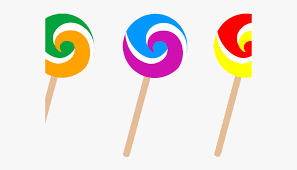 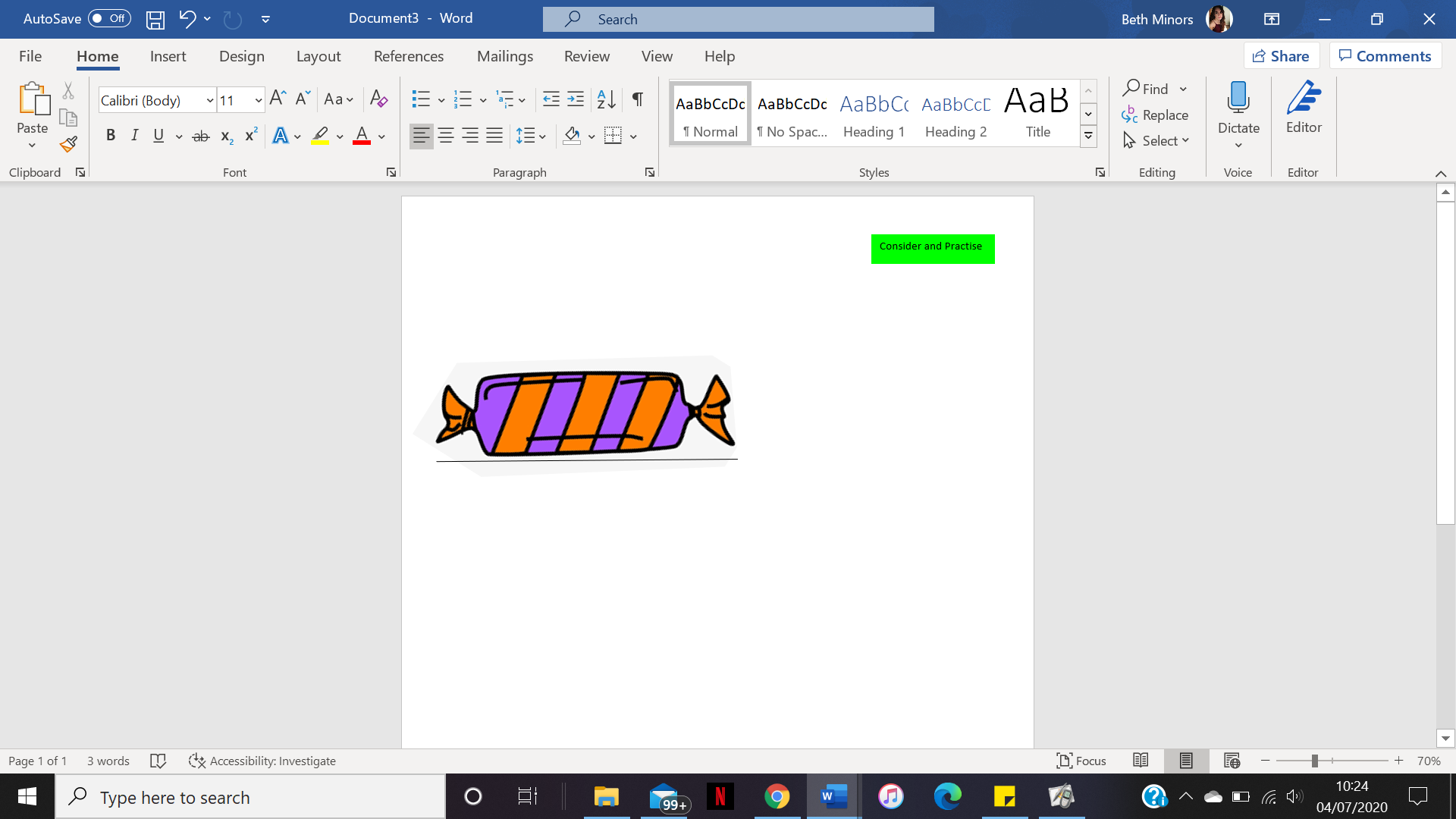 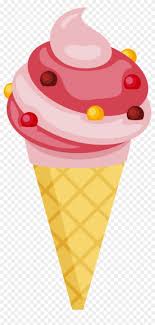 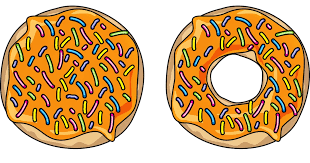 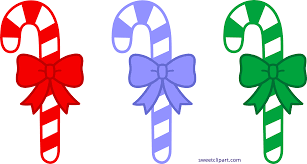 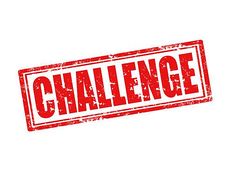 